NORTH CENTRAL MONTANA ECONOMIC DEVELOPMENT DISTRICT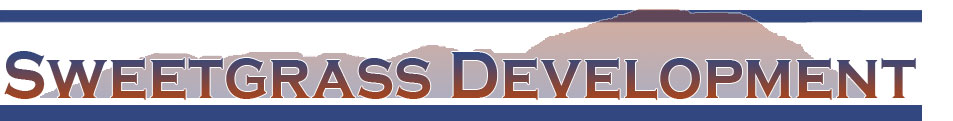 SERVING BLACKFEET RESERVATION, LITTLE SHELL TRIBE, AND CASCADE, GLACIER, PONDERA, TETON & TOOLE COUNTIESBoard of Directors Quarterly Meeting Agenda2:00 p.m. Wednesday, December 22, 2021Loyal Order of the Moose Lodge, 617 S Main St, Conrad MT 59425Please note that there will be no Zoom option for this meeting.2:00 p.m.  Welcome/Introductions/Call to Order		Cyndi Johnson, PresidentApproval of Agenda						Cyndi Johnson, PresidentApproval of Meeting Minutes 				Cyndi Johnson, President	September 22, 2021Financials:							Sarah ConverseSeptember, October, NovemberRLF Report Budget updatesAdministrative:						Sarah Converse	ARPACRDC	EPA	Marketing	TrainingMEDASchedules Business Items:						Cyndi Johnson, President	Scope of Work 2022	2022 Budget review	SCARF applications	Existing housing rehab RFQ	CEDS RFQ	Attend 2022 Ag Banquet	Attendance and meeting schedule 2022Area reports and Public CommentAdjournment  	Next quarterly meeting: TBD